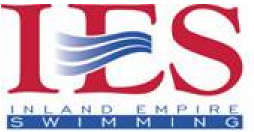 Sanction Request Electronic Submission OnlyI and the organization listed below agree to follow the requirements and conditions as stated in the current edition of USA Swimming Rules and Regulations (Article 202.2 and Article 202.3), all rules and regulations of Inland Empire Swimming, Inc. and all other term and conditions upon which this sanction may be granted with specific reference to this clause:In granting this sanction it is understood and agreed that USA Swimming and InlandEmpire Swimming shall be free from any liabilities or claims for damages arising by reason of injuries to anyone during the conduct of the event. NOTE:  By typing your name in the signature line below you are indicating acceptance of these requirements on behalf of your club.Host Team: ____________________  POOL: ________________________ City/State: ____________________Signed: _______________________________________		       ____________________	                           (Club Representative)	                (Date)The sanctions chair should contact the following person regarding revisions and/or approval: Name:		Title: _____________________________________Phone: 		Email: ___________________________________TYPE OF MEET: (Highlight appropriate format in yellow with highlight tool) Championship (including IES hosting of Sectional or Regional Championships) OPEN Meet (Use of the word “Invitational” should be avoided unless meet is restricted to specific invited teams.)DEVELOPMENTAL or DUAL MEET (if not on schedule requires general chair approval, maximum of FOUR HOURS LONG—special fees )APPROVED Meet (necessary for inclusion of Masters, AAU, and/or YMCA competitors, also applies to Dual Sanctioned Meets.  Extra time needed as approval must be gained from USAS offices)INVITATIONAL MEET (multiple team meet—restricted to specific invited teams only.)Submit this request as an attachment via email only along with the complete meet invitation and meet events file to be reviewed to no later than 60 days before the meet:Dave Cutter, IES Sanctions Chair	 david_cutter@yahoo.com.BELOW FOR SANCTION CHAIR ONLYApproved / Not Approved     Date Received:_____________  Date Issued _____________________________: Sanction # IE-XX-XXXX		by IES Sanction Chair, Dave Cutter